VIII CAMPIONATO AMATORIALE- EVENTI FUTSAL III GIORNATA   
 WONDERS             -         DIVANO KIEV              1  -  8  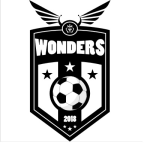 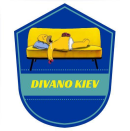                  Reti :  Barboza 1 / D’Ermo 4, Felici 2, Agostini 1, Cellini 1                  Mg : Frezza  7,0 / D’Ermo 8,0
                  MP : Kozlovkaia 6,0 / Boni  7,0  ATL. MA NON TROPPO -   BANCA D’ITALIA      4  -  2 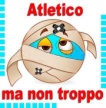 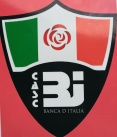                   Reti : Avventuroso 2, Guerriero 1, Genovese 1 /Figuretti 1, Tantalo 1                  Mg : Guerriero  7,5 / Boccanera 7,0
                  MP : Panepinto 6,5 / Monaco  6,5    SCHOLARS    -           REAL COLIZZATE            0  -  11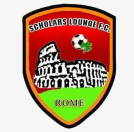 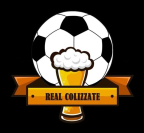                  Reti : Foco 3, Sacchetti 3, Sauve 2, Carlo 1, Sciulli 1, autorete 1                 Mg : Velez 8,0 / Foco 8,0
                 MP:  Sage 7,5 / Ielpo 7,5 
       OCTOPUS      -      FLAMINIA SETTE               3  -  1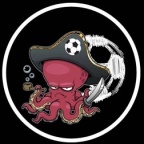 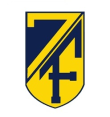                 Reti : Sbardella 2, Valente 1 / Iacobucci 1
                 Mg : Sbardella 8,0 / Iacobucci 7,0
                 MP:  Molina 7,5 / Sentinelli  7,5 VIII CAMPIONATO AMATORIALE- EVENTI FUTSAL III GIORNATA   
  CONDOR F.C.    -     HAKUNA MATATA              4  -  4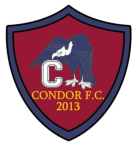 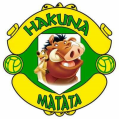                 Reti : Vischetti 2, Iarlori 2 / Potenziani 2, Bernardini 1, Di Pietrantonio 1
                Mg : Iarlori 7,0  / Potenziani 7,5
                MP:  Mastro  7,0 / Cicero 7,0    BOH           -           AREA L’AQUILA                  0  -  7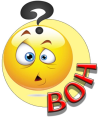 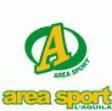                   Reti : Del Vecchio M. 2, Di Fabio 2, Fiorenza Rosa 1, Mascaretti 1, Di Marco 1
                    Mg :  Pavia 7,0 / Di Fabio 7,5
                    MP:  Cannata  7,5 / Salle  7,0    LIBERI NANTES     -   EVENTI FUTSAL             0  -  7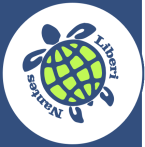 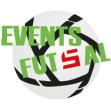                  Reti : Servino 3, Mariotti 2, Montecchia 1, Tempestilli 1                  Mg : Adu Gyamfy 7,0 / Tempestilli  7,0 
                 MP:  NC / Borgnia  6,0  SUPERSANTOS         -          EVERGREEN            0  -  3  a tav.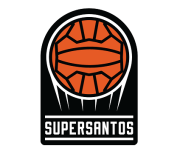 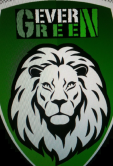 